Prescriptions à respecter :Implantation interdite sur la signalisation routière, les arbres et les équipements publics inhérents à la signalisation routière (article R581-22 du Code de l’Environnement) ;Implantation interdite sur l’anneau des carrefours giratoires et autorisée sur l’accotement à condition de ne pas gêner la visibilité des usagers de la route et la circulation des piétons ;Les affiches doivent être implantées sur leur propre support (dimensions maximales autorisées :  de hauteur x  en largeur et les banderoles sont interdites. Vérification des fixations durant toute la période d’affichage par le demandeur.Je soussigné(e), auteur de la demande, certifie exacts les renseignements qui y sont contenus. Je m’engage à respecter les prescriptions visées ci-dessus et à enlever les dispositifs implantés dans le délai de 7 jours après la manifestation.DATE  DE  LA DEMANDE :  	SIGNATURE :   Partie à compléter par le Secteur Routier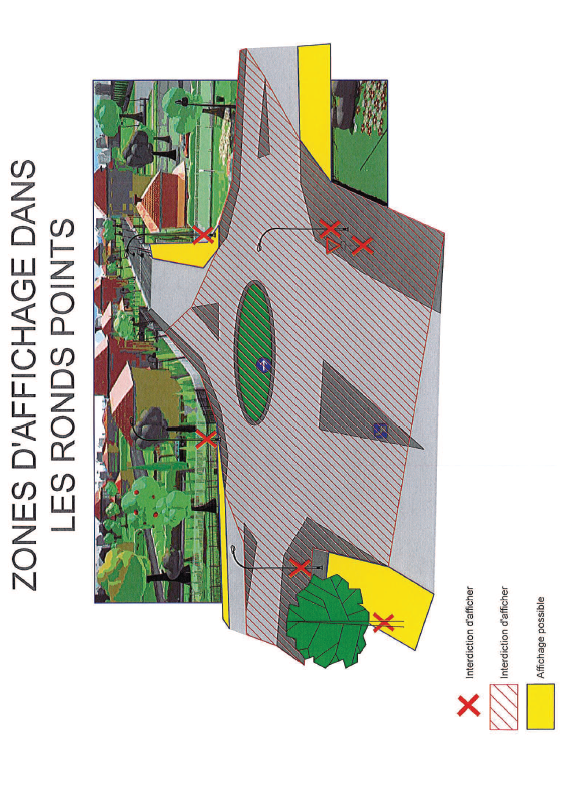 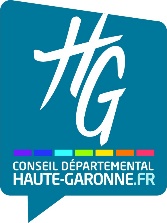 Direction Des RoutesDirection Des RoutesDEMANDE D’AFFICHAGE TEMPORAIREpour manifestations exceptionnelles (associatives, culturelles, touristique, sportives) Formulaire à adresser 2 mois avant la date d’effet souhaitée au Secteur Routier Départemental concerné      Coordonnées : https://www.haute-garonne.fr/aide/prendre-contact-avec-un-secteur-routier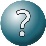 DEMANDE D’AFFICHAGE TEMPORAIREpour manifestations exceptionnelles (associatives, culturelles, touristique, sportives) Formulaire à adresser 2 mois avant la date d’effet souhaitée au Secteur Routier Départemental concerné      Coordonnées : https://www.haute-garonne.fr/aide/prendre-contact-avec-un-secteur-routierCommune de 	Renseigner un imprimé par commune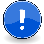 Commune de 	Renseigner un imprimé par communeDemandeur Identité de l’Association ou de la manifestation : Adresse : Nom du responsable (si différent du Demandeur) : Tél : 	E-mail : Demandeur Identité de l’Association ou de la manifestation : Adresse : Nom du responsable (si différent du Demandeur) : Tél : 	E-mail : Nature et intitulé de la manifestation : Dates : Nature et intitulé de la manifestation : Dates : Date de mise en place : (maximum 3 semaines avant la manifestation)Date d’enlèvement : (maximum 7 jours après la manifestation)Emplacements où les dispositifs seront implantés : indiquer N° RD, dénomination, lieu, fournir un plan1 2. 3. 4. 5. 6. Emplacements où les dispositifs seront implantés : indiquer N° RD, dénomination, lieu, fournir un plan1 2. 3. 4. 5. 6. Rappel :La présente demande ne dispense pas d’adresser une déclaration de projet de travaux (DT) et une déclaration d’intention de commencement de travaux (DICT) à chacun des exploitants des réseaux aériens et enterrés (électricité, gaz, téléphone et internet, eau, assainissement, ...) susceptibles d’être endommagés lors des interventions prévues sur le domaine public routier départemental (www.reseaux-et-canalisations.gouv.fr)Secteur de : Date de réception : N° dossier :Avis :                                                     Favorable                DéfavorableAvis :                                                     Favorable                Défavorable